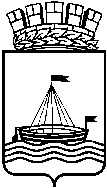 Департамент образования Администрации города ТюмениМуниципальное автономное общеобразовательное учреждение средняя общеобразовательная школа № 43 города Тюмени(МАОУ СОШ № 43 города Тюмени)Щербакова ул., д. 94, г. Тюмень, 625005Тел./факс: (3452) 64-03-07, е-mail:school43tumen@rambler.ru http://www.43.tyumenschool.ruОКПО 29936981; ОГРН 1027200796941;ИНН/КПП 7202033650/720301001Информация о проведении мероприятий, запланированных в период зимних каникул в МАОУ СОШ № 43 города Тюмени                                               Директор                                                                                                                                             Д.В. Бородин№на №отДата, время проведенияОбразовательное учреждение, адрес проведенияНаименование мероприятия/форматФИО ответственного, контактный телефон23.12.201912.00-13.00МАОУ СОШ № 43 , г.Тюмень, ул.Щербакова, 94.Театрализованное представление «Новогоднее волшебство» Сказка «Волшебная лампа Алладина»Бархатов Евгений Анатольевич8982923649123.12.201917.00-19.00МАОУ СОШ № 43 , г.Тюмень, ул.Щербакова, 94.Бал – маскарад «Новогодний переполох»(7-8 классы)Рубцова Юлия Владимировна8908874488124.12.201918.00-20.00МАОУ СОШ № 43 , г.Тюмень, ул.Щербакова, 94.Бал – маскарад «Новогодний переполох»(9-11 классы)Рубцова Юлия Владимировна8908874488125.12.201910.00-11.00МАОУ СОШ № 43 , г.Тюмень, ул.Щербакова, 94.Новогодний утренник «Модный, стильный Новый год»Кукуева Ольга Федоровна8922079000425.12.201909.00-10.00МАОУ СОШ № 43 , г.Тюмень, ул.Щербакова, 94.Кружок «ОБЖейка».Родина Светлана Николаевна8982917962825.12.201910.00-11.00МАОУ СОШ № 43 , г.Тюмень, ул.Щербакова, 94.ВолейболРодина Светлана Николаевна8982917962825.12.201911.30-12.30МАОУ СОШ № 43 , г.Тюмень, ул.Щербакова, 94.Мастер-класс «Мастерская Снеговика»Родина Светлана Николаевна8982917962825.12.201914.00-15.00МАОУ СОШ № 43 , г.Тюмень, ул.Щербакова, 94.Кружок «Акварелька»Родина Светлана Николаевна8982917962825.12.201915.00-16.30МАОУ СОШ № 43 , г.Тюмень, ул.Щербакова, 94.БаскетболРодина Светлана Николаевна8982917962825.12.201917.00- 20.00МАОУ СОШ № 43 , г.Тюмень, ул.Щербакова, 94.Студия «Мастерская Дизайнеров»Кукуева Ольга Федоровна8922079000426.12.201909.00-10.00МАОУ СОШ № 43 , г.Тюмень, ул.Щербакова, 94.Мастер-класс по изготовлению Символа годаРодина Светлана Николаевна8982917962826.12.201910.00-11.00МАОУ СОШ № 43 , г.Тюмень, ул.Щербакова, 94.Новогодние эстафетыРодина Светлана Николаевна8982917962826.12.201911.30-12.30МАОУ СОШ № 43 , г.Тюмень, ул.Щербакова, 94.Видео-кружок «Улицы Тюмени рассказывают»Родина Светлана Николаевна8982917962826.12.201912.30-13.30МАОУ СОШ № 43 , г.Тюмень, ул.Щербакова, 94.Интеллектуальное шоу «Своя игра»Родина Светлана Николаевна8982917962826.12.201914.00-15.00МАОУ СОШ № 43 , г.Тюмень, ул.Щербакова, 94.Кружок «Волшебство сказки»Родина Светлана Николаевна8982917962826.12.201915.00-16.30МАОУ СОШ № 43 , г.Тюмень, ул.Щербакова, 94.БаскетболРодина Светлана Николаевна8982917962826.12.201917.00- 20.00МАОУ СОШ № 43 , г.Тюмень, ул.Щербакова, 94.Практикум «Финансовая грамотность»Родина Светлана Николаевна8982917962827.12.201909.00-10.00МАОУ СОШ № 43 , г.Тюмень, ул.Щербакова, 94.Математический квестРодина Светлана Николаевна8982917962827.12.201910.00-11.00МАОУ СОШ № 43 , г.Тюмень, ул.Щербакова, 94.Новогодние эстафетыРодина Светлана Николаевна8982917962827.12.201911.30-12.30МАОУ СОШ № 43 , г.Тюмень, ул.Щербакова, 94.Видео классный час Экскурсии по БританииРодина Светлана Николаевна8982917962827.12.201912.30-13.30МАОУ СОШ № 43 , г.Тюмень, ул.Щербакова, 94.Игра-путешествие по зимним сказкам «Новогодний балаганчик»Родина Светлана Николаевна8982917962827.12.201914.00-15.00МАОУ СОШ № 43 , г.Тюмень, ул.Щербакова, 94.Игра «Новогодний калейдоскоп».Родина Светлана Николаевна8982917962827.12.201915.00-16.30МАОУ СОШ № 43 , г.Тюмень, ул.Щербакова, 94.БаскетболРодина Светлана Николаевна8982917962827.12.201917.00- 18.30МАОУ СОШ № 43 , г.Тюмень, ул.Щербакова, 94.Праздничная викторина«Музыкальная Мозайка»Родина Светлана Николаевна8982917962827.12.201918.30- 20.00МАОУ СОШ № 43 , г.Тюмень, ул.Щербакова, 94.Информационная лаборатория «Занимательная информатика»Родина Светлана Николаевна8982917962828.12.201909.00-10.00МАОУ СОШ № 43 , г.Тюмень, ул.Щербакова, 94.Разновозрастные игры «Сказочный мир»Родина Светлана Николаевна8982917962828.12.201910.00-11.00МАОУ СОШ № 43 , г.Тюмень, ул.Щербакова, 94.Новогодняя история «Новый год в Англии»Родина Светлана Николаевна8982917962828.12.201911.30-12.30МАОУ СОШ № 43 , г.Тюмень, ул.Щербакова, 94.Практикум «Мастерим»Родина Светлана Николаевна8982917962828.12.201912.30-13.30МАОУ СОШ № 43 , г.Тюмень, ул.Щербакова, 94.Интеллектуальное шоу «Своя игра»Родина Светлана Николаевна8982917962828.12.201914.00-15.00МАОУ СОШ № 43 , г.Тюмень, ул.Щербакова, 94.Мастер- класс «Новогодняя открытка»Родина Светлана Николаевна8982917962828.12.201915.00-16.00МАОУ СОШ № 43 , г.Тюмень, ул.Щербакова, 94.Мастер- класс «Мастерская Снегурочки»Родина Светлана Николаевна8982917962828.12.201916.30- 17.30МАОУ СОШ № 43 , г.Тюмень, ул.Щербакова, 94.Квест «Путешествие в Великий Устюг»Родина Светлана Николаевна8982917962828.12.201917.30- 20.00МАОУ СОШ № 43 , г.Тюмень, ул.Щербакова, 94.Викторина «Праздники во Франции»Родина Светлана Николаевна8982917962830.12.201909.00-10.00МАОУ СОШ № 43 , г.Тюмень, ул.Щербакова, 94.Викторина «Химия в быту»Родина Светлана Николаевна8982917962830.12.201910.00-11.00МАОУ СОШ № 43 , г.Тюмень, ул.Щербакова, 94.ПионерболРодина Светлана Николаевна8982917962830.12.201911.30-12.30МАОУ СОШ № 43 , г.Тюмень, ул.Щербакова, 94.Мастер- класс «Мастерская Деда мороза»Родина Светлана Николаевна8982917962830.12.201912.30-13.30МАОУ СОШ № 43 , г.Тюмень, ул.Щербакова, 94.Квест «Путешествие в Великий Устюг»Родина Светлана Николаевна8982917962830.12.201914.00-15.00МАОУ СОШ № 43 , г.Тюмень, ул.Щербакова, 94.Кружок «Занимательная математика»Родина Светлана Николаевна8982917962830.12.201915.00-16.00МАОУ СОШ № 43 , г.Тюмень, ул.Щербакова, 94.ВолейболРодина Светлана Николаевна8982917962830.12.201916.30- 17.30МАОУ СОШ № 43 , г.Тюмень, ул.Щербакова, 94.Мастер –класс «Мастерская Деда мороза»Родина Светлана Николаевна8982917962830.12.201917.30-18.30МАОУ СОШ № 43 , г.Тюмень, ул.Щербакова, 94.Новогодняя волшебная сказкаРодина Светлана Николаевна8982917962830.12.201918.30- 20.00МАОУ СОШ № 43 , г.Тюмень, ул.Щербакова, 94.Танцевальный баттл «Скоро Новый год»Родина Светлана Николаевна8982917962831.12.201909.00-11.00МАОУ СОШ № 43 , г.Тюмень, ул.Щербакова, 94.ВолейболРодина Светлана Николаевна8982917962831.12.201911.30-12.30МАОУ СОШ № 43 , г.Тюмень, ул.Щербакова, 94.Интеллектуальное шоу «Своя игра»Родина Светлана Николаевна8982917962831.12.201912.30-13.30МАОУ СОШ № 43 , г.Тюмень, ул.Щербакова, 94.Коллективные беседы «Живые встречи»Родина Светлана Николаевна8982917962831.12.201914.00-17.00МАОУ СОШ № 43 , г.Тюмень, ул.Щербакова, 94.Студия «Мастерская Дизайнеров»Кукуева Ольга Федоровна8922079000402.01.202009.00-10.00МАОУ СОШ № 43 , г.Тюмень, ул.Щербакова, 94.Командные соревнования «Поле чудес»Родина Светлана Николаевна8982917962802.01.202010.00-11.00МАОУ СОШ № 43 , г.Тюмень, ул.Щербакова, 94.Студия «Мастерская Дизайнеров»Кукуева Ольга Федоровна8922079000402.01.202011.30-12.30МАОУ СОШ № 43 , г.Тюмень, ул.Щербакова, 94.Студия «Мастерская Дизайнеров»Кукуева Ольга Федоровна8922079000402.01.202012.30-13.30МАОУ СОШ № 43 , г.Тюмень, ул.Щербакова, 94.Новогодняя викторинаРодина Светлана Николаевна8982917962802.01.202014.00-16.00МАОУ СОШ № 43 , г.Тюмень, ул.Щербакова, 94.Студия «Мастерская Дизайнеров»Кукуева Ольга Федоровна8922079000402.01.202017.30-20.00МАОУ СОШ № 43 , г.Тюмень, ул.Щербакова, 94.Студия «Мастерская Дизайнеров»Кукуева Ольга Федоровна8922079000403.01.202009.00-10.00МАОУ СОШ № 43 , г.Тюмень, ул.Щербакова, 94.Квест-игра «Путешествие по Новогодним странам»Родина Светлана Николаевна8982917962803.01.202010.00-11.00МАОУ СОШ № 43 , г.Тюмень, ул.Щербакова, 94.Мастер-класс «Новогодний сюрприз»Родина Светлана Николаевна8982917962803.01.202011.30-12.30МАОУ СОШ № 43 , г.Тюмень, ул.Щербакова, 94.Сказка на Новый годРодина Светлана Николаевна8982917962803.01.202012.30-13.30МАОУ СОШ № 43 , г.Тюмень, ул.Щербакова, 94.Студия «Мастерская Дизайнеров»Кукуева Ольга Федоровна8922079000403.01.202014.00-16.00МАОУ СОШ № 43 , г.Тюмень, ул.Щербакова, 94.Студия «Мастерская Дизайнеров»Кукуева Ольга Федоровна8922079000403.01.202017.30-20.00МАОУ СОШ № 43 , г.Тюмень, ул.Щербакова, 94.Студия «Мастерская Дизайнеров»Кукуева Ольга Федоровна8922079000406.01.202009.00-10.00МАОУ СОШ № 43 , г.Тюмень, ул.Щербакова, 94.Мастер- класс «Мастерская снеговика»Родина Светлана Николаевна8982917962806.01.202010.00-11.00МАОУ СОШ № 43 , г.Тюмень, ул.Щербакова, 94.Просмотр новогодних кино и мульти премьерРодина Светлана Николаевна8982917962806.01.202011.30-12.30МАОУ СОШ № 43 , г.Тюмень, ул.Щербакова, 94. Спортивная площадка «ГТО»Родина Светлана Николаевна8982917962806.01.202012.30-13.30МАОУ СОШ № 43 , г.Тюмень, ул.Щербакова, 94.Практикум «Мастерим»Родина Светлана Николаевна8982917962806.01.202014.00-16.00МАОУ СОШ № 43 , г.Тюмень, ул.Щербакова, 94.Студия «Мастерская Дизайнеров»Кукуева Ольга Федоровна8922079000406.01.202017.30-20.00МАОУ СОШ № 43 , г.Тюмень, ул.Щербакова, 94.Студия «Мастерская Дизайнеров»Кукуева Ольга Федоровна8922079000408.01.202009.00-10.00МАОУ СОШ № 43 , г.Тюмень, ул.Щербакова, 94. Практикум «Финансовая грамотность»Родина Светлана Николаевна8982917962808.01.202010.00-11.00МАОУ СОШ № 43 , г.Тюмень, ул.Щербакова, 94.Кинопедагогика «Как Новый год появился»Родина Светлана Николаевна8982917962808.01.202011.30-12.30МАОУ СОШ № 43 , г.Тюмень, ул.Щербакова, 94.Практикум «Мастерим»Родина Светлана Николаевна8982917962808.01.202012.30-13.30МАОУ СОШ № 43 , г.Тюмень, ул.Щербакова, 94.Новогодняя волшебная сказкаРодина Светлана Николаевна8982917962808.01.202014.00-16.00МАОУ СОШ № 43 , г.Тюмень, ул.Щербакова, 94.Студия «Мастерская Дизайнеров»Кукуева Ольга Федоровна8922079000408.01.202017.00-20.00МАОУ СОШ № 43 , г.Тюмень, ул.Щербакова, 94.Студия «Мастерская Дизайнеров»Кукуева Ольга Федоровна89220790004